ДЕТЯМ О РУССКОМ ПОЛКОВОДЦЕ А.В. СУВОРОВЕ: РАССКАЗ ИЗ «МОЕЙ ПЕРВОЙ РУССКОЙ ИСТОРИИ В РАССКАЗАХ  ДЛЯ ДЕТЕЙ» Н. ГОЛОВИНА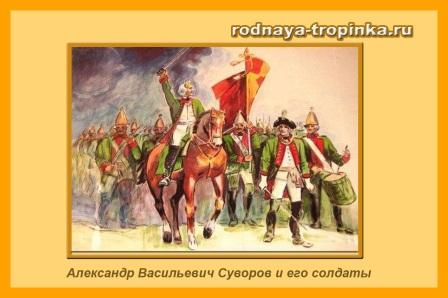 «Беспокоит меня плохое здоровье Саши», — говорил отец Суворова, — «нельзя ему служить в военной службе. Не по силам!»А Саша только и мечтал о том, чтобы сделаться солдатом. Только такие книжки и читал, которые рассказывали о славных войнах и победах великих полководцев. Тогда друзья уговорили отца Саши отдать его в военную службу. Саша смеялся и прыгал от радости.Стал он прилежно учиться военным наукам. Быть хорошим офицером не так легко, как кажется. Суворов целые дни проводил за книжками и военными упражнениями.Не было солдата исправнее его: он вставал раньше других, сам чистил себе сапоги и платье и стоял на часах во всякую погоду. Жил он вместе с простыми солдатами и ел солдатские щи и кашу; был всегда смел и весел и смешил своих товарищей веселыми шутками и рассказами. Все любили его.Когда он стал офицером и начал командовать солдатами, всюду на войне он побеждал неприятеля.«Ребята, — говорил Суворов солдатам, — всегда идите вперёд на врага. Не беспокойтесь о том, сколько перед вами неприятелей. Вы ведь пришли бить их, а не считать. Солдаты свои и чужие так и звали его потом: «Генерал Вперед!»«Как орёл, высматривает Суворов врага, — говорили о нём солдаты, — и налетает с размаху на неприятелей. Не успеют враги оглянуться, как они уже разбиты».Отправился Суворов на войну. Два раза без него осаждали русские турецкую крепость Измаил, и не могли взять её. Суворов сказал своим солдатам: «Чудо-богатыри! Крепость Измаил необходимо взять. Так приказала Матушка-Императрица!»«Веди нас, отец наш!» — отвечали солдаты.Но раньше Суворов послал сказать туркам: «сдавайтесь!»Турки отвечали: «Скорее небо упадёт на землю, чем Измаил сдастся!»Ночью русские солдаты уже потихоньку подходили к крепости. Когда они стали взбираться на стены, турки принялись стрелять из ружей и палить из пушек. Солдаты всё шли вперед. Лезли по лестницам, удерживались за свои штыки, подсаживали друг друга. Часто они срывались, падали, раненые турками, но опять вставали и взбирались на стены. Поутру русские были в крепости.Весь мир удивлялся искусству и храбрости Суворова и его солдат. «Гордый Измаил у ног Вашего Величества», — написал Суворов Екатерине, и она щедро наградила его.Французы обижали и били немцев. Тогда русский император Павел, сын Екатерины Великой, тогда уже умершей, пожалел немцев. Он послал Суворова в Италию помочь им.Стар уже был «светлейший князь Суворов», но сражался лучше молодого и скоро взял у французов 25 крепостей. Солдаты говорили: «Наш Суворов непобедим! И мы непобедимы, когда он с нами!»Но неблагодарные немцы завидовали Суворову и завели его войско в Швейцарские горы. Тяжело было идти: солдаты карабкались на прямые высокие скалы, покрытые льдом. Каждую минуту можно было сорваться и упасть в пропасть, бурные речки преграждали путь. Но солдаты все шли и шли: где ползли ползком, где держались за штыки, а через речки и пропасти строили самодельные мосты; связывали доски кусками своих одежд. Суворов сам шёл с ними, не отставая ни на минуту: терпел вместе холод и голод. И ещё песни пел старый фельдмаршал. Солдаты подпевали ему.Раз французы окружили Суворова со всех сторон. А в войске находился в то время юный сын государя, Константин Павлович. Задумался старый фельдмаршал.«Солдатушки,- воскликнул он, плача, — Спасите сына государя, спасите честь России».«Отец наш, Александр Васильевич, — сказали солдаты и офицеры. — Всюду пойдём за тобою! Победим или умрём со славой».И на утро все они дрались, как львы. Отступили французы. Это было беспримерное сражение. Все удивлялись храбрости русских.Император Павел написал Суворову такие слова: «Александр Васильевич! Один Бог может наградить вас за то, что вы сделали! Нет земных наград, достойных вашей храбрости и искусства».В этом походе старый фельдмаршал простудился и заболел. Скоро вся Россия с великим горем узнала, что умер её старый богатырь-победитель! Император Павел плакал. Осиротели солдаты, потеряв своего «отца и благодетеля».Солдаты до сих пор поют песни о его чудесных подвигах и доброте и до сих пор вспоминают и любят его.И, может быть, ещё много сотен лет пройдут, а имя Суворова будет повторяться народом с любовью и благодарностью».СТИХИ О СУВОРОВЕ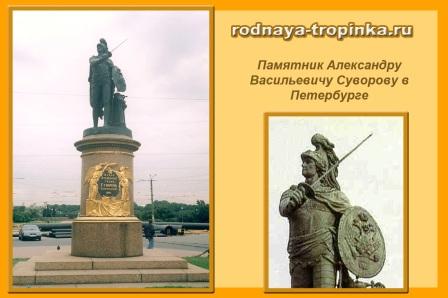  В Петербурге есть памятник Суворову. Он поставлен уже очень давно. Об этом памятнике написано очень сильное стихотворение Всеволода Рождественского  1941 года, когда пример Суворова вдохновлял русский народ на победу в Великой Отечественной войне.  Конечно, это стихотворение для взрослых, но его настроение даже дошкольники очень чувствуют и откликаются на него!Среди балтийских солнечных просторов,
Над широко распахнутой Невой,
Как бог войны, встал бронзовый Суворов
Виденьем русской славы боевой.В его руке стремительная шпага,
Военный плащ клубится за плечом,
Пернатый шлем откинут, и отвага
Зажгла зрачки немеркнущим огнем.Бежит трамвай по Кировскому мосту,
Кричат авто, прохожие спешат,
А он глядит на шпиль победный, острый,
На деловой военный Ленинград.Держа в рядах уставное равненье,
Походный отчеканивая шаг,
С утра на фронт проходит пополненье
Пред гением стремительных атак.И он — генералиссимус победы,
Приветствуя неведомую рать,
Как будто говорит: «Недаром деды
Учили нас науке побеждать».Несокрушима воинская сила
Того, кто предан родине своей.
Она брала твердыни Измаила,
Рубила в клочья прусских усачей…Нам ведом враг, и наглый и лукавый,
Не в первый раз встречаемся мы с ним.
Под знаменем великой русской славы
Родной народ в боях непобедим.Он прям и смел в грозе военных споров,
И равного ему на свете нет.
«Богатыри!» — так говорит Суворов,
Наш прадед в деле славы и побед.Рассказ о А.В.Суворове детямСуворов — русский самобытный гений, полководец, создавший свою науку побеждать, человек, которого «природа отлила в особую форму».С появлением Александра Васильевича Суворова на военном поприще открывается блистательная эпоха славы русского оружия. Высокие добродетели нашего военачальника, его военный гений, заставляют обратить на него особое внимание, как на лицо историческое, на полководца, у которого мы можем научиться многому.Великий вояка, поседевший в боях, он водил наших праотцов по военным полям от победы к победе, открыл широкий путь нашему оружию и нашей славе.Один из историков писал о том, что много в жизни великого – событий, достижений, личностей, но не остаются они в памяти народной, а есть такие, которые всегда на слуху, они вызывают уважение, и добрая память о них передаётся от поколения к поколению. К таковым относится русский военачальник Суворов.Суворов презирал роскошь, спал на соломе, пил квас, довольствовался солдатским сухарем, боролся с собственными слабостями, обуздывал их, и не было случая, чтобы он не победил себя и не победил неприятеля.Александр Васильевич Суворов родился в Москве, в 1729 году. Слабое здоровье заставило отца сориентировать сына в гражданскую службу; но убедительные просьбы Александра вынудили изменить родительское намерение, и Суворов двенадцати лет был записан в лейб-гвардии Семеновский полк.С младых лет и до глубокой старости Суворов придерживался строгих рамок режима – он спал при открытом окне в любую погоду, регулярно выполнял физические упражнения, в утренние часы обливался холодной водой, ел и пил очень умеренно.До семнадцати лет он постоянно занимался военными науками, верховой ездой. На семнадцатом году он вступил в полк в должности рядового, а потом капрала, которые исполнял примерно, перенося все лишения и трудности солдатской жизни. Суворов понимал, что совершенное знание быта солдата необходимо военачальнику.Суворов в мирное время постоянно держался с солдатами так, как будто это было военное время; он следовал одному правилу: «Солдат и в мирное время на войне». Однажды, во время марша, желая обучить солдат, он велел взять по всем правилам нападения, лежащий близ дороги монастырь. Екатерина II пожелала увидеть Суворова. «Это первое свидание, — говорил он, — проложило мне путь к славе».Солдаты любили его, говорили его языком, уважали его отцовское попечение и были счастливы, когда находились с ним. Великая мысль — изучить дух и быт солдата. Солдат «был страшным орудием» в руках Суворова. Он владел этим орудием, как великий мастер, и употреблял все средства, чтобы действовать им по своему усмотрению. Он изучил военные уставы и воинские постановления, быт, — все, что окружает солдата, от его ружья до собственных идей.На базе русского языка Суворов создал особый язык, и как доступен был солдату этот лаконичный солдатский язык! Он читал солдатам правила, которые легко и быстро запоминались. Он говорил, например, так: «Не обижай обывателя; он тебя поит и кормит».У Суворова было свое ученье, которое требовало сил, смелости. Оно пахло порохом войны, а не одной пылью плац-парада, как это было в то время в Европе. Суворов говорил: «Солдат ученье любит, лишь бы оно было с толком».Суворов отвергал академическую тактику того времени и педантизм; у него были свои секреты: глазомер, быстрота, натиск. Он развивает эти краткие истины в правилах, говоря: «Должно стремиться к одной главной точке и забывать о ретираде. Быстрота и внезапность заменяют число. Натиск и удар решат битву и приступ предпочтительнее осады». Таковы были его правила.Для полководца важно уметь «скрывать себя». Образцом в этом отношении может служить Суворов, человек с необыкновенным умом и способностями. Суворов везде самобытный, неизменный, странный — великий — загадка, которую «разгадает только тот, кто разгадает Русь и ознакомится с могучим духом русским».Много побед одержал Суворов в военных баталиях. Он выигрывал сражения в Польше, во Франции, в Турции, Пруссии. Перечень поступков и дел великого Суворова послужит нам поучительным уроком и образцом любви к Отечеству, военной добродетели.Справедливо и смело, перед лицом всех народов, мы можем назвать Суворова одним из величайших полководцев, который был обязан успехам только одному своему гению. Редкостное чутье и удача никогда не изменяли нашему полководцу, и тридцать лет постоянных побед на полях брани будут свидетелями военного гения Суворова.Святой князь Александр НевскийКнязь Александр Невский родился у благочестивых русских князей Ярослава и Феодосии Переяславль-Залесских. Когда ему исполнилось четыре горда, посвятили его в воины - препоясали мечом и посадили на коня, а в руки дали лук со стрелами. С этого времени княжич обучался воинским наукам, а также письму, чтению, счету и постигал Священное Писание.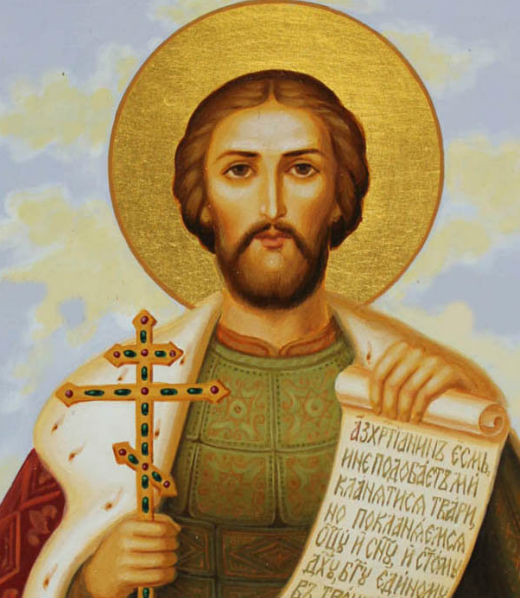 Сделавшись взрослым, Александр стал князем Великого Новгорода, одного из самых богатых и крупных городов Европы. Он княжил мудро и справедливо и заслужил всеобщую любовь и уважение.Не дошли до Новгорода татарские орды, зато решили им завладеть шведы. На ста кораблях вошли они в устье Невы. Тогда князь собрал войско, а сам долго молился в храме, прося Господа дать ему силы победить врагов. Получив благословение архиепископа, вышел князь Александр к своей дружине и сказал:- Нас немного, а враг силен. Но не в силе Бог, а в правде! Не будем бояться врага, ибо с нами Бог!Пошел князь Александр на шведов. И было тогда одному человеку видение. Будто по Неве плыла ладья, а в ней стояли в сияющих ризах два воина - святые князья Борис и Глеб - и говорили: "Поможем сроднику нашему, князю Александру!"Русские напали на шведов внезапно и стремительно. В течение дня враг был разбит. В этом бою погибло много шведов, а русские потеряли всего двадцать человек. Новгородцы говорили, что вместе с ними сражались ангелы Божии и помогали побивать иноверцев. За победу на реке Неве народ прозвал князя Александра Ярославича Невским. Недолгой была его земная жизнь, но много славных дел он совершил: спас Русь от немецкого владычества, четыре раза ездил в Орду, всячески облегчая русской земле тяжесть татарского ига.Почитание благоверного князя началось сразу же по его погребении, ибо было ознаменовано чудом: святой сам протянул руку за разрешительной молитвой. Нетленные мощи благоверного князя были открыты, по видению, перед Куликовской битвой – в 1380 году, и тогда же установлено местное празднование. К молитвам святого князя, прославившегося обороной Отечества, русские полководцы прибегали и во все последующие времена.Князь Дмитрий ДонскойВ давние- давние времена жил в Москве князь Дмитрий Иванович, а в других городах были свои князья и каждый правил своим городом. А далеко за Москвой в поле жил кочевой народ - татары, ими правил Великий хан Мамай. С древних времен татары совершали набеги на земли русские, грабили, брали в плен русских людей. Долго платили князья им дань, а потом перестали.Князь Дмитрий знал, что грозит опасность и готовился дать отпор им.Он собрал войско со всех княжеств и двинулся навстречу Мамаю. Дмитрийторопился начать бой, пока к Мамаю не присоединились союзники.Русские переправились через Дон на Куликово поле, выстроились в боевом порядке. Увидев, что неопытные воины стоят в передовом полку, Дмитрий снял свои княжеские одежды боярину Бренку. Сам же одел доспехи простого воина и встал в строй. Враги главный удар бросили на центр русских войск. Но в решающий момент из дубравы ударил засадный полк, и татары обратились в бегство. В доспехах простого воина Дмитрий и был ранен. После этой битвы народ дал ему прозвище Донской. Потери русских были велики. Несколько дней хоронили русские погибших. Куликовская битва стала первой победой русских над непобедимыми татарами.Добрыня НикитичПосле Ильи Муромца наиболее любим народом Добрыня Никитич. Отец его умирает рано, поэтому воспитывает мальчика мать. Она отдает сына на ученье, где обучают «хитрой грамоте». Этот богатырь княжеского происхождения, он живет в Киеве. Добрыня Никитич обладает многими достоинствами: образован, тактичен, обходителен, умеет во послах ходить, мастерски играет на гуслях, он ловок, на ножку повёрток, отлично плавает. Он искусный игрок в шахматы, победить его не может даже знаток этой игры – татарский хан.   Качества Добрыни Никитича венчает умение превосходно стрелять: в этом искусстве богатырю нет равных. Он обладает мужеством и огромной физической силой, при этом отличается учтивостью и дипломатичностью. Добрыня разговаривал «на 12 языках и знал разговор птичий». Согласно былинам, Добрыня Никитич — сын рязанского воеводы Никиты. Он часто изображается служилым богатырём при князе Владимире. Часто князь даёт ему поручения: собрать и перевезти дань, выручить княжую племянницу и прочее; часто и сам Добрыня вызывается исполнять поручение, от которого отказываются другие богатыри. Добрыня — самый близкий к князю и его семье богатырь, исполняющий их личные поручения и отличающийся не только храбростью, но и дипломатическими способностями.Сражение со Змеем Горынычем В одной из былин упоминается основное занятие Добрыни Никитича в детстве: противостояние змеиному племени. Уже тогда «молоденький Добрынюшко» ездит на коне в поле «малых змеенышей потаптывать». В сказании «Добрыня Никитич и змей» повествуется о главном подвиге богатыря. Перед сражением главный герой отправляется к Печай реке, где обитает Змей Горыныч. Вопреки предостережениям матери, он заходит в речную воду. Как только безоружный Добрыня оказывается на середине реки, появляется Змей. Надвисая в воздухе, Горыныч сыплет дождем и огненными искрами. Отважный герой ныряет в воду и добирается до берега. Там он вступает в бой со Змеем, в результате которого сокрушает противника. Пав на землю, Горыныч вымаливает пощаду, просит не рубить ему головы. Богатырь решает отпустить побежденного противника. Однако, воспользовавшись добротой Добрыни, коварный Змей пролетает над Киевом, совершая похищение любимой племянницы князя – Забавы Путятишны. Подвиги Добрыни Никитича включают спасение Забавы. По княжескому поручению он направляется в змеиную нору и освобождает девушку.Главное дело его жизни — воинское служение Руси. Богатырь Добрыня Никитич - из знатной, богатой семьи. Он из славного Рязань — города. Это известный и любимый народом воин. Добрыня искусен в боях, плавании, в стрельбе из лука. Одет он богато и нарядно. Щит у Добрыни каменьями украшен, меч у него булатный, а взгляд-то у него пристальный. Под ним белый длинногривый конь стоит, ноздри раздувает, видно, врага чует. Добрыня Никитич – умен, коренаст да силен. Он-то ни кого в обиду не даст.СказкаВскормила родная матушка Добрынюшку грудью белою, вспоила водой ключевою. Бывало, умоет его, причешет, в постельку уложит и колыбельную песенку споёт: Спи, родимый мой, усни, Угомон тебя возьми, Когда вырастешь велик, Будешь в золоте ходить. Вот и вырос Добрынюшка молодец молодцом. Раздобыл себе коня быстрого, доспехи богатырские. Случалось, надокучит ему дома сидеть, и поедет он в дикую степь, белый свет поглядеть. Приходилось ему встречаться с врагами-недругами из чужих земель, но те живыми не оставались от его молодецкой руки, от дубинки сорочинской. Раз едет Добрыня по степи, а навстречу ему богатырь неизвестный. И говорит богатырь: —Что, Добрыня Никитич, будем биться или мириться? —А мне биться-не жениться. Коли дороги не уступишь - какой между нами может быть мир! Повернул Добрыня копьё тупым концом и ударил богатыря в грудь. Упал богатырь с коня на сырую землю и лежит недвижимо. Наклонился над ним Добрыня, снял с него шлем, расстегнул латы и видит, что это женщина, красоты неописуемой. Очнулась она и говорит: - Одолел ты, Добрынюшка, кого не положено. Теперь уж навек наши судьбы связаны. Где про тебя слава пройдёт, там и про меня вспомнят, про Анастасию Никулишну. Поднял её Добрыня, поцеловал в губы алые и сказал: - Отныне ты навеки моя жена, а я твой верный муж. Приняла их родная матушка как сына ненаглядного и дочку любимую. Прожили они в спокойствии год, а может, два. И снова потянуло Доб-рыню Никитича поездить по глухой степи, посмотреть, что делается на белом свете. Обнял он родную матушку, попрощался с ласковой женой и говорит ей: - Ну, дорогая моя супруга, еду я не на день и не на два. Если три года от меня вестей не будет, пойди замуж за кого захочешь. Только не выходи за моего названого брата Алёшу Поповича. Нету у него постоянства в любви, и не будет у тебя с ним счастья. Она отвечает: - Час тебе добрый, дорогой мой орёл, погуляй по широкой степи, а я тебя сверх трёх лет ещё три года подожду. Проходят лета, зимы, летят годы, а от Добры-ни - ни слуха, ни весточки. Много женихов сваталось к Анастасии Никулишне, но она всем отказывала. - Пока не удостоверюсь, что нет в живых моего Добрынюшки, ни за кого не пойду. И вот на шестой год привозит Алёша Попович известие, будто сам видел кости Добрыни Никитича под ракитовым кустом, ратные доспехи на нём поржавели, а добрый конь бродит по степи без ухода, без хозяйской заботы. Долго не хотела верить Анастасия Никулишна, что нет больше Добрыни, да уговорил её Алёша, и согласилась она выйти за него замуж. А Добрыня в это время ездил охранял родную землю, а сколько раз бил супостатов - и счёту нет. После одного жестокого боя утомился Добрыня, раскинул полотняный шатёр, положил под голову седельце черкасское и уснул богатырским сном. И в это время подбегает к шатру его добрый конь, копытами бьёт, храпит и глазами косит в ту сторону, где живёт мать Добрынюшки с Анастасией Никулишной. Проснулся Добрыня и думает : «Чует моё сердце, дома творится что-то неладное. А то с чего бы тревожиться моему коню!» Чуть успел Добрыня вскочить на седло, как взвился конь выше леса стоячего, чуть пониже облака ходячего. Как скок - так семь вёрст. К вечеру подъехал Добрыня к родительскому терему. А там людей многое множество: готовится великий пир - Анастасия Никулишна выходит замуж за богатыря Алёшу Поповича. На почётном месте сидят сам князь с княгиней, рядом с ними жених и невеста, а там - бояре, купцы и прочие гости. Добрыня потихоньку вошёл, - на скамьях ни единого места нет. Тогда он сел на пороге, вынул гусли-самогуды и таково звонко заиграл, что сам князь со скамьи поднялся. - Эй, молодой гусляр! За твою чудесную игру я тебе три места даю: одно возле меня, другое напротив меня, третье, где захочешь. Добрыня сел напротив молодых. А тут как раз Анастасия Никулишна стала гостей вином потчевать. -- Выпейте за упокой души Добрыни Никитича и за здоровье Алёши Поповича! Подошла очередь к Добрыне. Подаёт ему Анастасия Никулишна чару заморского вина, а как стал он принимать, увидела у него на пальце своё обручальное кольцо. И сказала она громким голосом: - Гости дорогие! Вот он, мой супруг желанный. Давайте все выпьем за здоровье Добрыни Никитича! А сама перешла на другую сторону стола и села рядом с Добрыней. Тут выхватил Добрыня саблю острую и хотел ударить Алёшу Поповича. Не за то, что тот захотел жениться на его супруге, а за его обман бессовестный. Но между ними встал славный русский богатырь Илья Муромец, раскинул руки могучие на две сажени и сказал: - Не честь и не слава добрым молодцам, богатырям русским между собой драться и ратиться. Можно договориться добром и миром. У нас много ещё лютых ворогов, есть с кем насмерть биться. И согласились с Ильёй князь и весь народ. И такой пошёл пир, что и сейчас ещё про то песни поют и сказки рассказывают.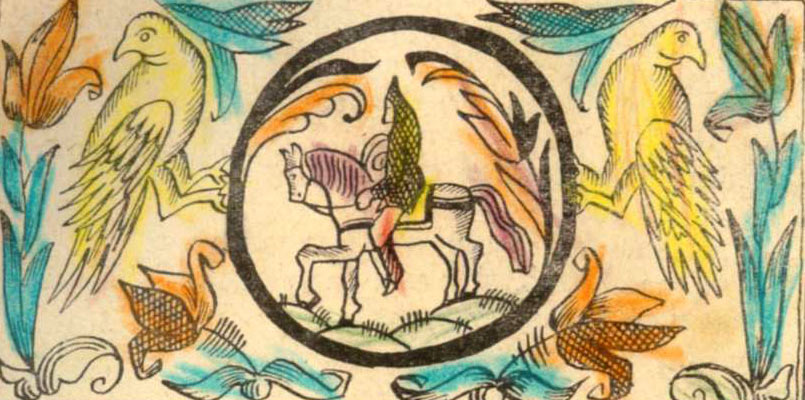  К. А. КорольковаWebsite: http://russkay-literatura.net/korolkova-anna-nikolaevna/288-dobrynya-nikitich-korolkova-skazka.htmlДетям о Илье МуромцеДорогие ребята! Сегодня у нас с вами речь пойдет об одном удивительном богатыре, равных которому на Руси никогда не было! Как вы, наверное, уже догадываетесь – этот богатырь не кто иной, как Илья Муромец! Вы наверняка слышали о нем из сказок, но этот богатырь совсем не сказочные герой, Илья Муромец существовал на самом деле, хотя и жил в давние-давние времена. Родился Илья в селе Карачарово, что возле города Мурома. Былины рассказывают, что не сразу стал он богатырем, много лет у него не двигались ноги. Однажды пришли к нему странники, посланные от Господа, попросили воды. Илья огорчился поначалу, думая, что странники смеются над ним, но неожиданно встал и подал им напиться. Было тогда Илье тридцать три года. Так он обрел могучую силу, с которой никто не мог потягаться, но никогда не использовал эту силу на неправое дело. Зато не жалел себя в боях с недругами Русской земли, всегда защищал ее от вражеских нашествий. Много раз он ходил вместе с непобедимыми русскими войсками, и всегда был первым среди воинов! Его боялись враги, а если кто на него шел с мечом, тому было очень худо.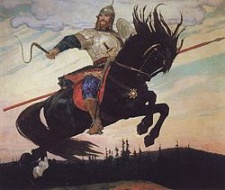 Но шли года, и Илья Муромец понимал, что не вечно будет он жить на земле матушке. Тогда он пошел в Киево-Печерскую лавру, и постригся в монахи. Таким образом могучий богатырь стал защищать людей уже не мечом, а усердной молитвой к Богу.Художник В. Васнецов изобразил Илью Муромца в центре своей картины «Богатыри».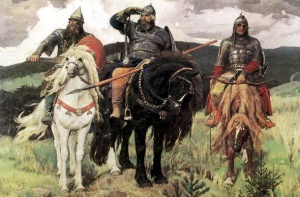 